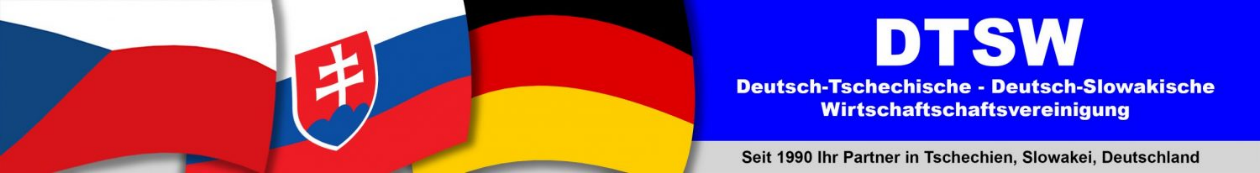 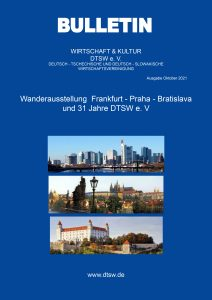 AnzeigenbestellungBulletin der DTSW e. V. 2022Bei Abschluss eine Mitgliedschaft mit mindestens 2 Jahren Laufzeit ermäßigt sich der Preis der Inserate für Einzelfirmen/Personen um € 60,– und bei jur. Personen um € 180,–Die beigefügte Anzeigebestellung per Fax an +49 (0) 322211608700 oder gescannter Bilddatei per Mail an dtsw@dtsw.de unterschieben zusenden.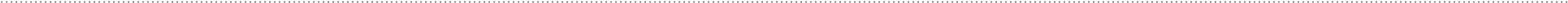 Name / Firma / Kanzlei	AnsprechpartnerStraße, Hausnummer	PLZ, OrtTelefonOrt, Datum	UnterschriftFormat (farbig)Breite x HöhePreis 1/1 Seite (innen)297 mm x 210 mm€ 710,–  zzgl. MwSt. 1/2 Seite (innen)148 x 210 mm€ 400,– zzgl. MwSt.	     Umschlag DIN A 4 innen oder außen€ 1300,– zzgl. MwSt.     Umschlag halbe Seite innen oder außen€ 900,– zzgl. MwSt.